Załącznik nr 1 do Zarządzenia Dyrektora OSiR nr 41/2019 z dn. 12.04.2019 rDyrektor Ośrodka Sportu i Rekreacji „Wyspiarz” w Świnoujściu ogłasza pierwszy, nieograniczony, pisemny przetarg na:najem sanitariatu publicznego zlokalizowanego w Świnoujściu przy wejściu plażowym od ul. Prusa w okresie od 01.05.2019 r. do 31.12.2019 r.Opis i położenie przedmiotu najmu:Sanitariat publiczny, nieogrzewany, w konstrukcji murowanej, powierzchnia użytkowa zabudowy 30,8 m2;
obiekt posiada 5 pomieszczeń: hol z umywalkami, pom. mag-socjalne, wc damskie (4 kabiny), wc męskie (1 kabina, 3 pisuary), pomieszczenie dla osób niepełnosprawnych (z osobnym wejściem). Obiekt oddany do użytku w 2011 r., zlokalizowany w Świnoujściu przy wejściu plażowym od ul. Prusa (działka nr 3/5, obr. ewid. 1), obiekt nie posiada systemu monitoringu wizyjnego.  Warunki najmu:Przedmiotem przetargu jest najem sanitariatu w okresie od 20 kwietnia 2019 r. do 31 grudnia 2019 r. W okresach najmu ustala się następujące minimalne godziny funkcjonowania sanitariatu w niżej wymienionych miesiącach:w miesiącach V-IX  godz. od 8.00 do 22.00w miesiącach pozostałych w godz. od 9.00 do 20.00Ustala się następujące wyłączenia dla funkcjonowania poza godzinami określonymi w rozdziale II pkt 2 bez prawa roszczenia (odliczenia) względem wysokości ustalonego czynszu: zgłoszone awarie techniczne i przestoje konserwacyjne;warunki atmosferyczne zagrażające instalacji sanitarnej na obiekcie (tj. temperatura powietrza poniżej 5C◦) inne nagłe okoliczności uzgodnione pomiędzy Wynajmującym a Najemcą.Ustala się następujące wyłączenia dla funkcjonowania poza godzinami określonymi w rozdziale II pkt 2 z prawem do proporcjonalnego odliczenia względem wysokości ustalonego czynszu: prace budowlane realizowane przez Gminę Miasto Świnoujście w ramach inwestycji: Promenada Zdrowia i Promenada Historyczna, mające wpływ na niedrożność wejścia plażowego lub wyłączenie dostępu obiektu – wymagany okres wyłączenia udokumentowany przez Najemcę w formie pisemnej. Najemca nie ma prawa do jakichkolwiek roszczeń wynikających z prowadzonych powyższych inwestycji, ponieważ przystępując do postępowania przetargowego Ośrodek powiadomił o realizowanych pracach budowlanych i możliwych czasowych wyłączeniach obiektu w obszarze szaletów, wejść plażowych i promenady. Najemca zobowiązany będzie do:co miesięcznej płatności stawki czynszu, z dołu, przelewem na konto Ośrodka w terminie 14 dni od daty wystawienia faktury VAT. ponoszenia opłat za zużyte media (woda, ścieki, energia, opłaty przesyłowe) wg wskazań licznika, na podstawie faktury VAT wystawionej przez Ośrodek zgodnie z odczytem dokonanym przez: ZWiK Sp. z o.o. , oraz operatora energetycznego itp. zapewnienia możliwości korzystania z sanitariatu publicznego przy czym nie może pobierać opłaty wyższej niż 2 zł brutto od osoby; oznakowania sanitariatu poprzez umieszczenie na zewnątrz obiektu w widocznym miejscu tabliczki z informacjami o Najemcy (nazwa, adres), oraz widocznego cennika usług; zapewnienia funkcjonowania i obsługi sanitariatu dla potrzeb imprez rekreacyjno-sportowych organizowanych przez Ośrodek przy ustalonej refundacji za zużyte media; zapewnienia stałego i właściwego dozoru w sanitariacie; utrzymania we właściwym stanie sanitarno-porządkowym, oraz technicznym powierzonego obiektu tj. między innymi wykonywania bieżącej konserwacji, czyszczenia pomp zatapialnych i ich obsługi (usługa oczyszczania i wywozu nieczystości z zbiornika, jest po stronie Najemcy – Wynajmujący wymaga umiejętności i znajomości obsługi pomp i sterowni w systemie HYDRO Partner) oczyszczania rynien i kratek z liści, gałęzi itp.umieszczenia na drzwiach sanitariatu czytelnej i estetycznej informacji o przestoju w przypadku czynności czyszczenia pomp w przepompowni, awarii itp. zabezpieczenia obiektu, oraz instalacji sanitarnej i wodno-kanalizacyjnej przed uszkodzeniami wynikającymi z warunków atmosferycznych; zapewnienia środków czystości (tj.: papier toaletowy, mydło w płynie, ręczniki papierowe), oraz środków dezynfekcyjnych i odświeżających zgodnie z wymogami służb sanitarnych; utrzymania sanitariatu w należytym stanie sanitarnym, odpowiadającym wymogom państwowej inspekcji sanitarnej z pełną odpowiedzialnością przed instytucjami kontrolnymi; utrzymania we własnym zakresie i dbania o należyty porządek i estetykę obiektu, wewnątrz oraz wokół sanitariatu; przestrzegania  przepisów ochrony środowiska na terenie nadmorskim.podpisania umowy z podmiotem uprawnionym do wywozu śmieci i nieczystości (poj. 120l. częstotliwość wywozu min. 1 raz w tygodniu), oraz przedłożenia kopii tej umowy do Ośrodka w terminie określonym w umowie Wynajmujący dopuszcza możliwość wykonania przez Najemcę bieżących, niezbędnych remontów na obiekcie wyłącznie po wcześniejszym, wspólnym ustaleniu z Wynajmującym zakresu i wysokości zwrotu nakładów w ramach ustalonej płatności czynszu. Zakres prac przedłożony zostanie przez Najemcę na piśmie.Warunki przetargu:W przetargu mogą brać udział osoby fizyczne i prawne lub ich pełnomocnicy prowadzące zarejestrowaną działalność gospodarczą, mające pełną zdolność do czynności prawnych, oraz nie posiadające jakichkolwiek zadłużeń wobec Ośrodka. Wynajmujący ze względu na warunek obsługi specjalistycznego systemu przepompowni ścieków, ustala wymóg udokumentowania pisemnymi referencjami co najmniej 5 letniego okresu prowadzenia działalności lub doświadczenia zawodowego w przedmiotowym charakterze. Warunkiem przystąpienia do przetargu jest wpłata wadium w kwocie 3.000,00 zł (słownie: trzy tysiące złotych 00/100), oraz złożenie drogą osobistą lub listowną pisemnej oferty w zamkniętej, podpisanej kopercie („PRZETARG  SZALET ul. PRUSA”) do dnia 25 KWIETNIA 2019 r. do godziny 11.00 w Sekretariacie Ośrodka Sportu i Rekreacji „Wyspiarz”, czynnym od poniedziałku do piątku w godz. od 7.00 do 15.00 – wymagane dostarczenie oferty do godz. 11.00 na adres siedziby Ośrodka (72-600 Świnoujście ul. Matejki 22). Wadium należy wnieść najpóźniej do dnia 24 kwietnia 2019 r. na rachunek bankowy Ośrodka 
nr 07 1240 3914 1111 0000 3087 6345 z tytułem wpłaty: „Przetarg szalet ul.  Prusa”. Za datę wniesienia wadium uważa się wpływ środków pieniężnych na rachunek bankowy Ośrodka. Kwota wywoławcza stawki czynszu wynosi miesięcznie: 3.500,00 zł brutto w następujących miesiącach:  maj, czerwiec, lipiec, sierpień, wrzesień 1.200,00 zł brutto w następujących miesiącach: luty, marzec, kwiecień, październik, listopad, grudzień. Wadium w kwocie 3.000 zł (słownie: trzy tysiące złotych 00/100) wpłacone przed postępowaniem przez Najemcę zostanie zaliczone na poczet czynszu za ostatnie miesiące obowiązywania umowy. W przypadku rezygnacji Najemcy z realizacji umowy przed końcem jej obowiązywania – wadium ulega przepadkowi. Osobie, która nie wygra przetargu wadium zostanie zwrócone na wskazane konto bankowe w terminie 10 dni od daty rozstrzygnięcia przetargu. Otwarcie ofert przetargowych odbędzie się dnia 25 kwietnia 2019 r. (czwartek) o godzinie 11.30 w siedzibie Ośrodka przy ul. Matejki 22, sala nr 10. Wyniki przetargu zostaną zamieszczone na stronie internetowej Ośrodka (www.osir.swinoujscie.pl) w zakładce „Rozstrzygnięte postępowania”.Wadium ulega przepadkowi na rzecz Ośrodka w razie uchylenia się uczestnika przetargu, który przetarg wygrał, od zawarcia umowy najmu do dnia 26 kwietnia 2019 r. Osoba zamierzająca wziąć udział w przetargu zobowiązana jest do: zapoznania się z treścią niniejszego ogłoszenia o przetargu, wraz z zawartymi w nim załącznikami;przedłożenia oferty na druku formularzu stanowiącym załącznik nr 1 do niniejszego ogłoszenia wraz z wypełnionymi oświadczeniami. załączenia do oferty kopii potwierdzenia wpłaty wadium, załączenia właściwych pełnomocnictw w przypadku gdy podpisuje ofertę jako pełnomocnik Oferenta, załączenia referencji potwierdzających co najmniej 5 letni okres wykonywania działalności lub doświadczenia zawodowego w przedmiotowym zakresie.Ośrodek zastrzega sobie prawo do odstąpienia od przetargu lub jego unieważnienia w przypadku zaistnienia uzasadnionych przyczyn.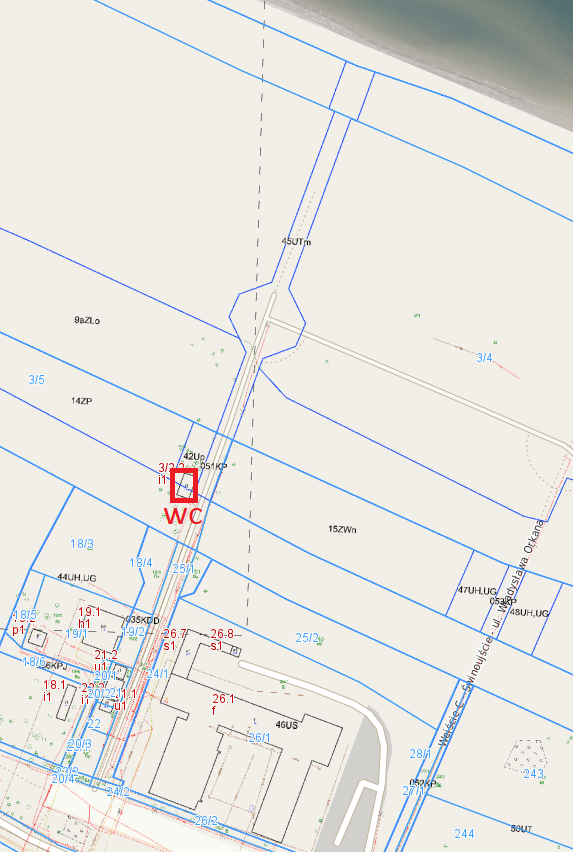 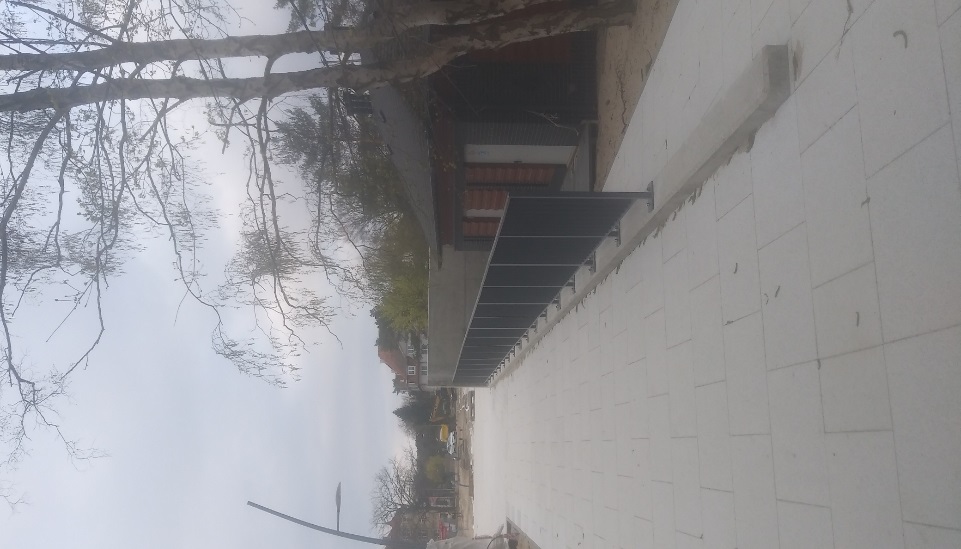 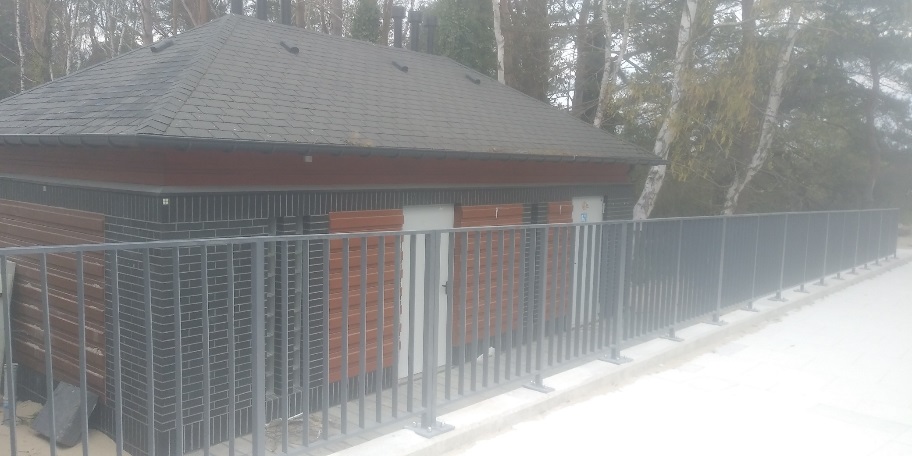 Załącznik nr 1			OFERTAW związku z ogłoszonym, pisemnym przetargiem na: „najem sanitariatu publicznego zlokalizowanego w Świnoujściu przy wejściu plażowym od ul. Prusa w okresie od 01.05.2019 r. do 31.12.2019 r.Po zapoznaniu się z warunkami przetargu, oferuję stawkę czynszu brutto:w miesiącach: V, VI, VII, VIII, IX w co miesięcznej kwocie…………………  złw pozostałych miesiącach: (X, XI, XII) w comiesięcznej kwocie ……………………. złNazwa Oferenta, pieczęć, NIP:  ……………………………………………….Adres, tel.  e-mail oferenta: …………………………..……….………………Niniejszym oświadczam, że:dokonałem/am wpłaty wadium w wysokości 3.000,00 zł (słownie: trzy tysiące 00/100 złotych) i przedstawiam w załączeniu dowód wpłaty,prowadzę działalność gospodarczą wpisaną do: Centralnej Ewidencji i Informacji o Działalności Gospodarczej RP,innego rejestru: ........................................................................................................nie posiadam wobec Ośrodka Sportu i Rekreacji „Wyspiarz” w Świnoujściu żadnych zadłużeń,zapoznałem/am się z warunkami ogłoszenia o przetargu oraz projektem umowy najmu i nie wnoszę do nich zastrzeżeń,zobowiązuję się w przypadku wygrania przetargu do zawarcia umowy najmu z Ośrodkiem do dnia 26.04.2019r. oraz wyrażam zgodę na przeksięgowanie wpłaconego w wysokości 3.000,00 zł wadium na poczet czynszu za ostatnie miesiące obowiązywania umowy z potrąceniem wszelkich zaległości względem Ośrodka.  w przypadku przegranej w przetargu wnoszę o zwrot wpłaconej kwoty wadium w terminie określonym w warunkach przetargu na moje konto nr ………………………...……………………………………………. Miejscowość …………………,                               				dnia    ……………..								__________________________________Podpis, pieczęć wykonawcy / osoby upoważnionej   *niepotrzebne skreślićZARZĄDZENIE NR 41/2019DYREKTORA OŚRODKA SPORTU I REKREACJI „WYSPIARZ”z dnia 12.04.2019r. w sprawie trybu postępowania i powołania składu komisji do przeprowadzenia I pisemnego, nieograniczonego przetargu na:
 najem sanitariatu publicznego zlokalizowanego w Świnoujściu przy wejściu plażowym od ul. Prusa w okresie od 01.05.2019 r. do 31.12.2019 r.Działając na  podstawie § 8.1 i § 5.2 Statutu Ośrodka Sportu i Rekreacji „Wyspiarz” 
w Świnoujściu postanawiam:§ 1Ogłosić warunki postępowania przetargowego na najem sanitariatu publicznego zlokalizowanego w Świnoujściu przy wejściu plażowym od ul. Prusa w okresie od 01.05.2019 r. do 31.12.2019 r. w trybie przetargu pisemnego, nieograniczonego.§ 2Powołuję komisję do przeprowadzenia przetargu określonego w §1 w składzie: Przewodnicząca – Anna BogdańskaCzłonek – Lucyna KellerCzłonek – Katarzyna Jędrzejczyk§ 3Wykonanie niniejszego Zarządzenie powierzam Przewodniczącemu komisji.§ 4Zatwierdzam treść ogłoszenia o przetargu, stanowiącego załącznik Nr 1 do zarządzenia.